附件4：上海证券交易所培训服务报名系统操作指南一、报名步骤1、注册用户（建议5月13日（周一）前完成）    请通过以下两种方式之一进入报名系统：    （1）https://et.sseinfo.com/ssenewtrain/login.jsp    （2）登录上交所网站http://www.sse.com.cn，点击首页导航栏“服务”—“培训服务”，在网页右上方位置点击“在线报名”。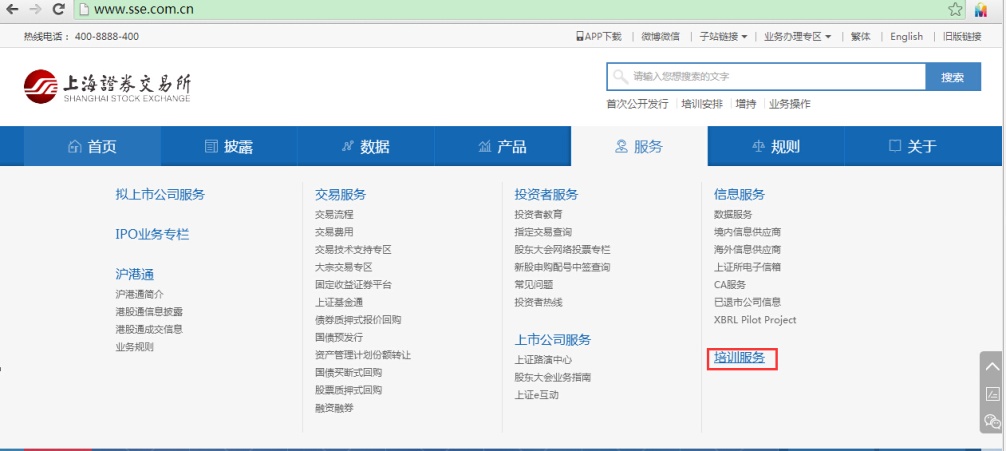     （3）新用户请点击“我要注册”，按页面提示完成注册后，转入培训报名系统。已注册用户直接输入用户名及密码登陆报名系统。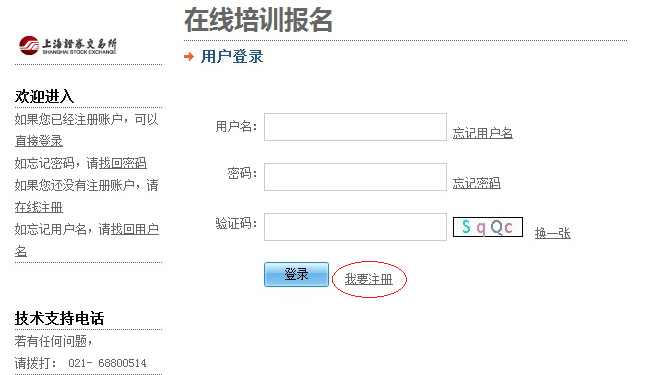     （4）在报名系统中点击页面左侧“培训人员管理”，点击“新建参加培训人员信息”，根据要求填写完成并保存。一个注册账户中可以新建多名培训人员。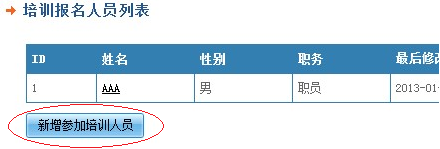 2、在线报名（5月13日（周一）上午9:00开始，额满为止）（1）登录报名系统，点击页面左侧“培训报名”。（2）选择要报名的培训班，点击“进入”，然后点击“下一步”，点击“新增参加培训人员”，在弹出页面的“报名人”下拉菜单中选择参加培训的人员。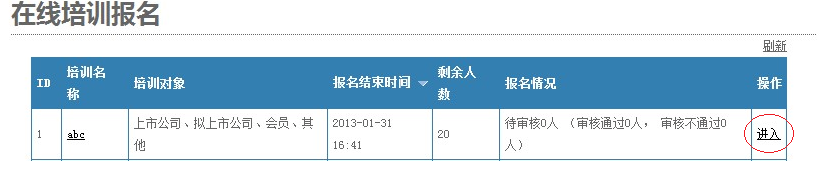 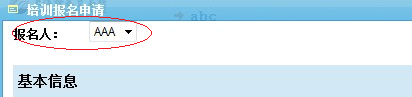     （3）根据要求选择培训人员的信息,并在附件上传中点击“浏览”按钮，添加初级班合格证书及推荐函文件（扫描、拍照文件均可），请将两个文件压缩到同一个压缩包上传，点击确定后报名结束，等待审核反馈。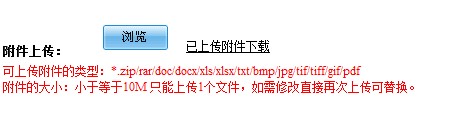     3、报名确认    审核结果将在报名后48小时内以短信方式通知学员，审核期间学员无须电话咨询审核结果。    二、注意事项1、本次培训班报名名额为200人，上交所将根据报名先后顺序及资料完整性确定培训学员名单。2、每家机构报名不得超过3人。   3、不能全程参加本期培训的学员请勿报名。   4、技术支持电话: 若有任何问题，请拨打021-68795500 。